新竹市自閉症協進會會訊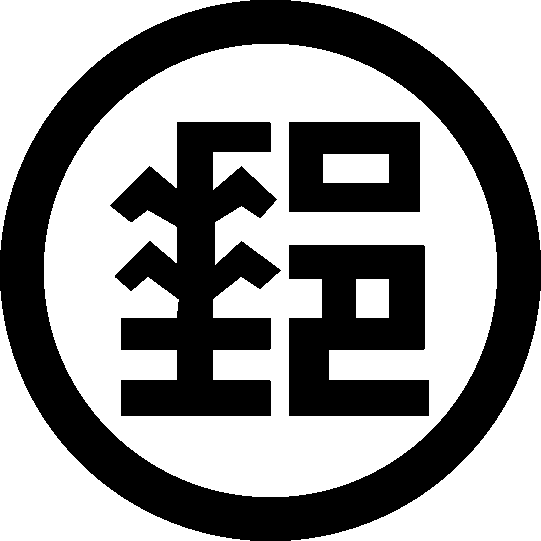 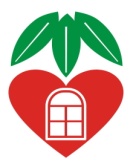 發行所：社團法人新竹市自閉症協進會      會址：新竹市東南街142巷28號2樓發行人：曾治乾                          電話：（03）5611095  傳真：(03)5619305      中華郵政許可證聯絡人：黃素珍                          103年3月出刊                            新竹字第0006號劃撥帳號：18545752                      中華郵政新竹誌第0001號登記為雜誌交寄        雜     誌                           **若無法投遞、請退回原處**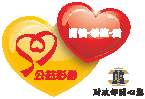                                 預留空白 貼名條                    重要訊息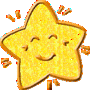 歡迎新夥伴—琇竹 協會自3月份起來了新的工作夥伴—琇竹，未來協會將由她和素珍兩位共同為會員朋友們服務，希望大家多多鼓勵與支持我們素珍和琇竹，一起為孩子們努力。103年3月29日「2014星星相惜 讓愛走動」閉總將於103年3月29日(六)在台北車站的站前廣場舉辦「2014星星相惜、讓愛走動」自閉症宣導、踩街活動，協會將此活動結合「國立臺灣科學教育館」的參訪，活動行程如下：即日起歡迎大家踴躍報名參加，報名費每人100元(含車資與保險)，午餐及科教館入場費自理。(科教館入場：身心障礙者及其陪同者1位免費)報名截止日：103年3月24日。第十五、十六組的會員聚會通知    自閉症協會第15、16組組員號召令!!  集合了!!	 15、16組將舉辦小組聚會,讓大家在春暖花開的三月來相聚~   聚會日期：103年3月23日(星期日)   報到時間：下午1:00~1:30於百貨公司三樓空橋旁入口處報到(請準時~)              (領票後即可入場遊玩.票劵為一日票,可於當日自由進出)   地    點：騎士堡~桃樂絲的家 (由遠東SOGO Big City 3樓空橋進入)    注意事項：1.本次活動每一位成員可領取一張免費兒童入場卷。(手足可享優惠300元票價)             2.請攜帶身心障礙證明，可享ㄧ位家長免費入場。              3.現場可代購團體票300元/張(一日票),若有需要可現場登記繳費領票。	    ※會員分組資訊可查閱本年度會員大會手冊，或洽詢協會03-5611095※         協會課程TEACCH結構化教學的理論與實務 報名中，3/16上課！    TEACCH意義是指「自閉症與溝通相關障礙兒童的治療與教育」，運用自閉症孩子的學習特徵，如重覆、狹隘的行為習慣，為孩子制訂個別化的學習計劃，並透過結構化的學習環境及有系統的教學法，來提升孩子的能力。   講師：曾意清老師   時間：3月16日(星期日)  09:00~16:00   地點：向日葵大樓8F一般教室   費用：會員350元，非會員500元。星兒親子攝影課   免費課程，招生中！！  從3月份起，協會將與科學城社區大學合作開辦「星兒親子攝影課程」，聘請攝影專家劉春生老師(先元爸爸)來指導，協助大家利用假日時光結合學習、休閒與聯誼，在快樂學習中增進彼此情感。免費課程，機會難得，敬請把握！報名截止日：103年3月18日。上課日期：3/22(六)、3/29(週日外拍，結合閉總的星星相惜活動)、          4/13(日)、4/20(日)、5/04(日)、5/10(六)、5/17(六)、          5/31(六)、6/07(六)、6/14(六)、6/21(六)、6/28(六)。上課時間：早上9：~12:00 (戶外拍攝時，可能結合兩堂課變成全天)上課地點：本協會教室(戶外拍攝另訂)。Super Skills 師資研習 報名中    Super Skills是專為自閉症與相關障礙孩子設計的社交技巧團體課程，為推廣此課程、培育師資，協會今年將持續與黃穎峰醫師和廖敏玲老師合作，辦理師資研習的基礎及進階課，以期能造福更多的孩子。研習的報名簡章已放進協會網頁，報名請洽協會03-5611095，截止日：103年4月3日。   (一)基礎研習日期：103年4月12日(周六)、4月13日(周日)  9:00-16:00	 (二)進階實作研習日期：5月18日(週日)、6月1日、6月22日(周日) 9:00-12:00特殊兒童教養知能講座 開放報名中    協會本年度預計辦理的13場特殊兒童教養知能課程，上課時間與內容已放到協會網站訊息中，歡迎上網查閱。所有課程開放報名中，近期課程：小小蛙人游泳訓練課程  上課囉！    課程時間：3/1、3/8、3/15、3/22、4/12、4/19、4/26，週六晚上7-8點。上課地點：中日伊藤萬泳校(新竹市竹蓮街8巷5號)美術班課程  上課囉！    課程時間：3/7開始上課，每週五晚上7-8點。上課地點：協會教室(新竹市東南街142巷28號2樓)董老師親子課(3-4月)  即將開始上課    課程時間：3/12、3/26、4/9、4/23(星期三)下午14：00-16:00。上課地點：向日葵大樓8樓多功能教室 (註：3/12在8樓一般教室)  其他訊息身心障礙鑑定新制保護權益說明會   [新竹市身心障礙者生涯轉銜暨通報轉介中心]委託伊甸辦理多場ICF新制權益保護說明會，各場次日期：3/6、5/1、8/16、11/6，地點在新竹市身心障礙福利服務中心，報名洽詢：03-5611781林社工。詳情請看附件。愛鄰有愛、成就無礙—獎助學金申請 [社團法人新竹市心理衛生協會]辦理社區身心障礙者關懷活動，提供身心障礙弱勢學生申請獎助學金，截止申請日：103年3月25日，洽詢電話：03-5152464、03-5322886。詳細辦法請參閱附件。長期照顧管理中心資訊 檢附[新竹市長期照顧管理中心] 50歲以下身心障礙者居家護理、居家復健服務申請表及其相關服務內容、辦法一份，請查閱附件。活動時間活動內容活動內容7:30~9:00新竹出發往台北新竹出發往台北9:00~12:30國立臺灣科學教育館國立臺灣科學教育館12:30-13:30前往台北車站站前廣場前往台北車站站前廣場13:30~14:40【舞台節目1】自閉症音樂表演、有獎徵答【自閉症宣導展覽】&【闖關活動】14:40~15:40【星兒彩裝巡禮】【自閉症宣導展覽】&【闖關活動】15:40~16:30【舞台節目2】自閉症音樂表演、有獎徵答【自閉症宣導展覽】&【闖關活動】16:30~返回新竹返回新竹日期星期時間課  程講師時數報名費會員\非會員4/19六 9:00  至16:00自閉兒的行為、情緒處理及教養技巧郭色嬌6350 \ 5004/26六 9:00  至16:00個別化教育計畫(IEP)的設定與親師溝通郭色嬌6350 \ 500